10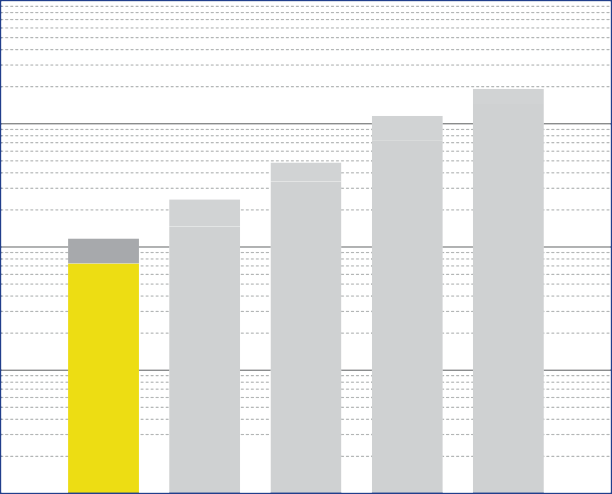 10.10.010.001Diepolast dyn seriesWorking range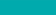 Diepolast dyn typeRecommendations for elastic bearing:Static load: up to [N/mm²]0.075Dynamic load: up to [N/mm²]0.120Load peaks: up to [N/mm²]2.0Values depending on form factor and apply to form factor q = 3Material	closed cellular polyether-urethaneColour	yellowDelivery specifications Thickness: 12.5 mm and 25 mmMats:	0.5 m wide, 2.0 m longStripes:	max. 2.0 m longOther dimensions on request (also stamping and moulded parts).(1) measured at maximum limit of static application range(2) test according to DIN 53513All information and data is based on our current knowledge. The data are subject to typical manufacturing tolerances and are not guaranteed. We reserve the right to amend the data.Load deflection curve0.150.100.050.000	2	4	6	8	10	12Recording of the 3rd loading; testing between steel plates at room temperature measured with a delection rate of 1% of the thickness per secondForm factor q = 3Deflection [mm]Modulus of elasticity1.41.21.00.80.60.40.20.00.00	0.05	0.10	0.15Dynamic test: sinusoidal excitation with an oscilla- ting range of ± 0.11 mm at 10 Hz and ± 0.04 mm at 30 HzQuasistatic modulus of elasticity:tangent modulus taken from the load delection curveTest according to DIN 53513 Form factor q = 3Specific load [N/mm²]Natural frequency0.150.100.050.000	5	10	15	20	25Natural frequency of a single-degree-of-freedom system consisting of a ixed mass and an elastic bearing consisting of Diepolast dyn S 75 ona stiff subgrade. Form factor q = 3Natural frequency [Hz]Correction values varying form factorss p eciic load 0.075 N/mm², form factor q = 3Static load range	Deflection0.0800.0750.0700.0650.0600.3	1	3	10F orm factorDynamic modulus of elasticity at 10 Hz	Natural frequencyDISCLAIMER:The information provided is intended only as a summary and general overview on matters of interest. The information is not intended to be comprehensive nor does it constitute expert advice. P+S Polyurethan-Elastomere GmbH Co.KG shall not be liable for incidental and/or consequential damages directly or indirectly sustained, nor any loss caused by not complying with relevant industry/product standards and improper use of any Diepolast dyn products. Due to varying construction methods, any other circumstances not stated above should be brought to the attention of P+S Polyurethan-Elastomere GmbH Co.KG for review. For suitability to the prevailing site conditions, it is advised that certiied testing should be conducted. It is recommended to seek further advice on your application with our technical staff prior to use.The data sheet is not subject to any change service! All information is without guarantee. Latest version of this document available on www.pus-polyurethan.de10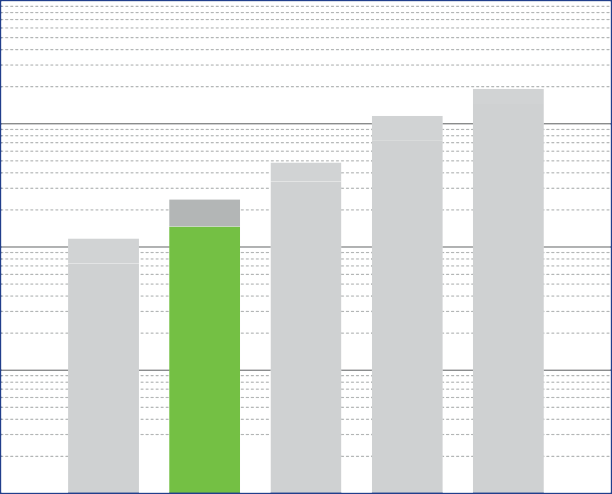 10.10.010.001Diepolast dyn seriesWorking rangeDiepolast dyn typeRecommendations for elastic bearing:Static load: up to [N/mm²]0.150Dynamic load: up to [N/mm²]0.250Load peaks: up to [N/mm²]3.0Values depending on form factor and apply to form factor q = 3Material	closed cellular polyether-urethaneColour	greenDelivery specifications Thickness: 12.5 mm and 25 mmMats:	0.5 m wide, 2.0 m longStripes:	max. 2.0 m longOther dimensions on request (also stamping and moulded parts).(1) measured at maximum limit of static application range(2) test according to DIN 53513All information and data is based on our current knowledge. The data are subject to typical manufacturing tolerances and are not guaranteed. We reserve the right to amend the data.Load deflection curve0.300.250.200.150.100.050.000	2	4	6	8	10	12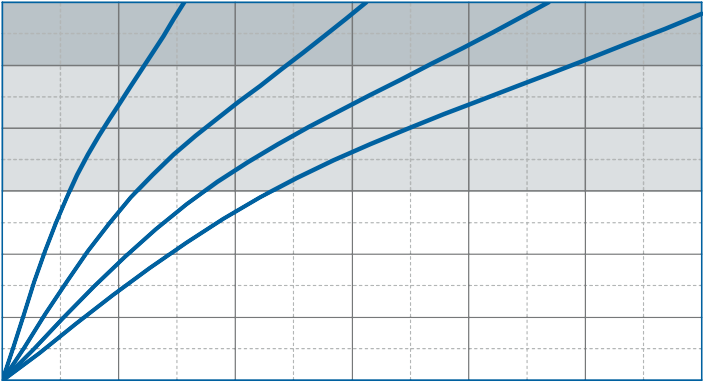 Recording of the 3rd loading; testing between steel plates at room temperature measured with a delection rate of 1% of the thickness per secondForm factor q = 3Deflection [mm]Modulus of elasticity3.02.52.01.51.00.50.00.00	0.05	0.10	0.15	0.20	0.25	0.30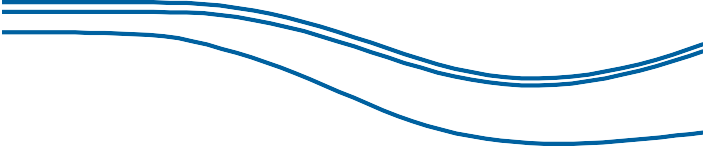 Dynamic test: sinusoidal excitation with an oscilla- ting range of ± 0.11 mm at 10 Hz and ± 0.04 mm at 30 HzQuasistatic modulus of elasticity:tangent modulus taken from the load delection curveTest according to DIN 53513 Form factor q = 3Specific load [N/mm²]Natural frequency0.300.250.200.150.100.050.000	5	10	15	20	25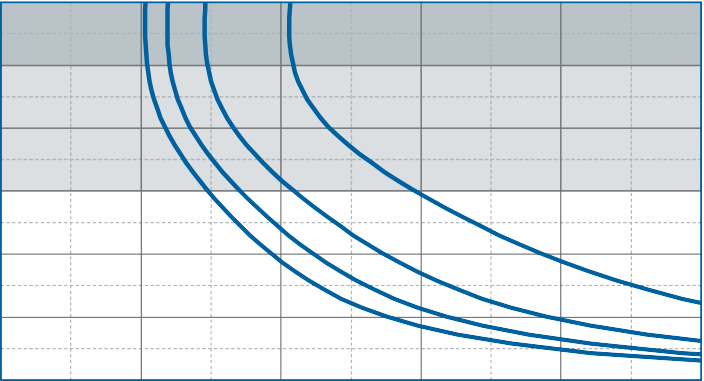 Natural frequency of a single-degree-of-freedom system consisting of a ixed mass and an elastic bearing consisting of Diepolast dyn S 150 ona stiff subgrade. Form factor q = 3Natural frequency [Hz]Correction values varying form factorsspeciic load 0.15 N/mm², form factor q = 3Static load range	Deflection0.170.160.150.140.130.1250403020100- 100.110.3	1	3- 20100. 3	1	3	10For m f  actor	F orm factorDynamic modulus of elasticity at 10 Hz	Natural frequency1050- 5- 10- 15- 20- 2550- 5- 10- 300.3	1	3- 15100.3	1	3	10F or m factor	F orm factorDISCLAIMER:The information provided is intended only as a summary and general overview on matters of interest. The information is not intended to be comprehensive nor does it constitute expert advice. P+S Polyurethan-Elastomere GmbH Co.KG shall not be liable for incidental and/or consequential damages directly or indirectly sustained, nor any loss caused by not complying with relevant industry/product standards and improper use of any Diepolast dyn products. Due to varying construction methods, any other circumstances not stated above should be brought to the attention of P+S Polyurethan-Elastomere GmbH Co.KG for review. For suitability to the prevailing site conditions, it is advised that certiied testing should be conducted. It is recommended to seek further advice on your application with our technical staff prior to use.The data sheet is not subject to any change service! All information is without guarantee. Latest version of this document available on www.pus-polyurethan.de1010.10.010.001Diepolast dyn seriesWorking range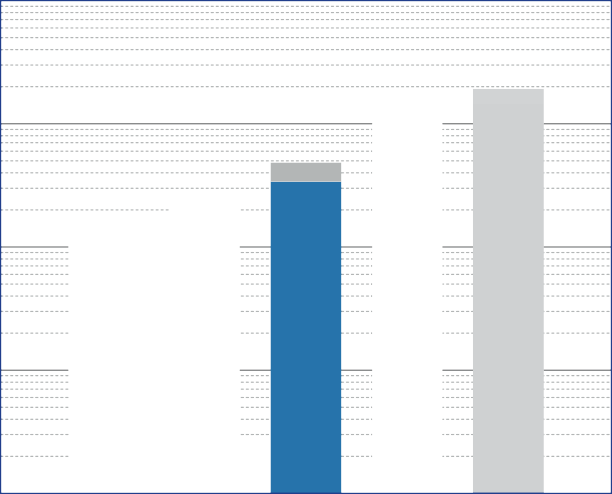 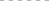 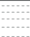 Diepolast dyn typeRecommendations for elastic bearing:Static load: up to [N/mm²]0.350Dynamic load: up to [N/mm²]0.500Load peaks: up to [N/mm²]4.0Values depending on form factor and apply to form factor q = 3Material	closed cellular polyether-urethaneColour	blueDelivery specifications Thickness: 12.5 mm and 25 mmMats:	0.5 m wide, 2.0 m longStripes:	max. 2.0 m longOther dimensions on request (also stamping and moulded parts).(1) measured at maximum limit of static application range(2) test according to DIN 53513All information and data is based on our current knowledge. The data are subject to typical manufacturing tolerances and are not guaranteed. We reserve the right to amend the data.Load deflection curve0.80.60.40.20.00	2	4	6	8	10	12Recording of the 3rd loading; testing between steel plates at room temperature measured with a delection rate of 1% of the thickness per secondForm factor q = 3Deflection [mm]Modulus of elasticity64200. 0	0.2	0.4	0.6	0.8Dynamic test: sinusoidal excitation with an oscilla- ting range of ± 0.11 mm at 10 Hz and ± 0.04 mm at 30 HzQuasistatic modulus of elasticity:tangent modulus taken from the load delection curveTest according to DIN 53513 Form factor q = 3Spe c i f i c  load [N/mm²]Natural frequency0.80.60.40.20.00	5	10	15	20	25Natural frequency of a single-degree-of-freedom system consisting of a ixed mass and an elastic bearing consisting of Diepolast dyn S 350 ona stiff subgrade. Form factor q = 3Natural frequency [Hz]Correction values varying form factorsspeciic load 0.35 N/mm², form factor q = 3Static load range	Deflection0.38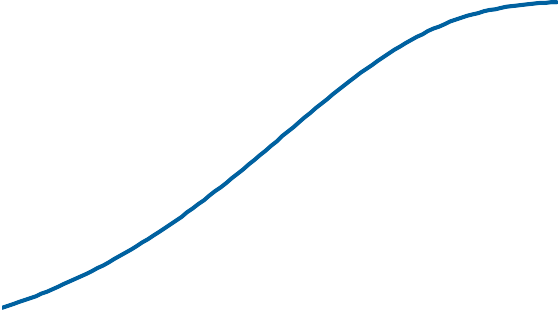 0.360.340.320.300.285040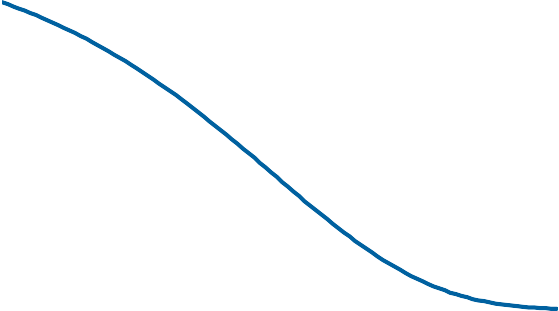 3020100-100.260.31	3For m facto-20100.31	3	10Form factorDynamic modulus of elasticity at 10 Hz	Natural frequency10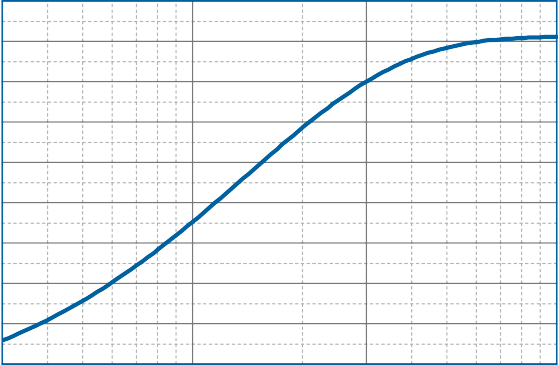 50-5-10- 15- 20- 25-    3 050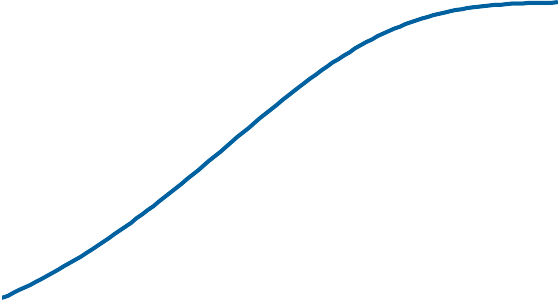 -5-10-15- 350.3	1	3-20100.3	1	3	10Form factor	Fo r m factorDISCLAIMER:The information provided is intended only as a summary and general overview on matters of interest. The information is not intended to be comprehensive nor does it constitute expert advice. P+S Polyurethan-Elastomere GmbH Co.KG shall not be liable for incidental and/or consequential damages directly or indirectly sustained, nor any loss caused by not complying with relevant industry/product standards and improper use of any Diepolast dyn products. Due to varying construction methods, any other circumstances not stated above should be brought to the attention of P+S Polyurethan-Elastomere GmbH Co.KG for review. For suitability to the prevailing site conditions, it is advised that certiied testing should be conducted. It is recommended to seek further advice on your application with our technical staff prior to use.The data sheet is not subject to any change service! All information is without guarantee. Latest version of this document available on www.pus-polyurethan.de10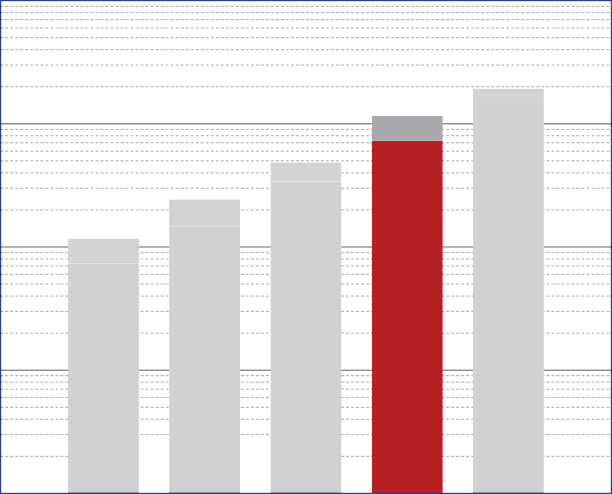 10.10.010.001Diepolast dyn seriesWorking rangeDiepolast dyn typeRecommendations for elastic bearing:Static load: up to [N/mm²]0.750Dynamic load: up to [N/mm²]1.200Load peaks: up to [N/mm²]6.0Values depending on form factor and apply to form factor q = 3Material	closed cellular polyether-urethaneColour	redDelivery specifications Thickness: 12.5 mm and 25 mmMats:	0.5 m wide, 2.0 m longStripes:	max. 2.0 m longOther dimensions on request (also stamping and moulded parts).(1) measured at maximum limit of static application range(2) test according to DIN 53513All information and data is based on our current knowledge. The data are subject to typical manufacturing tolerances and are not guaranteed. We reserve the right to amend the data.Load deflection curve1.61.20.80.40.0Recording of the 3rd loading; testing between steel plates at room temperature measured with a delection rate of 1% of the thickness per secondForm factor q = 30	2	4	6	8	10	12Delection [mm]Modulus of elasticity1510500.0	0.4	0.8	1.2	1.6Dynamic test: sinusoidal excitation with an oscilla- ting range of ± 0.11 mm at 10 Hz and ± 0.04 mm at 30 HzQuasistatic modulus of elasticity:tangent modulus taken from the load delection curveTest according to DIN 53513 Form factor q = 3Speciic load [N/mm²]Natural frequency1.61.20.80.40.00	5	10	15	20	25Natural frequency of a single-degree-of-freedom system consisting of a ixed mass and an elastic bearing consisting of Diepolast dyn S 750 ona stiff subgrade. Form factor q = 3Natural frequency [Hz]Diepolast dyn	S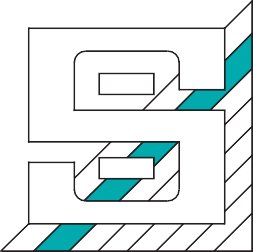 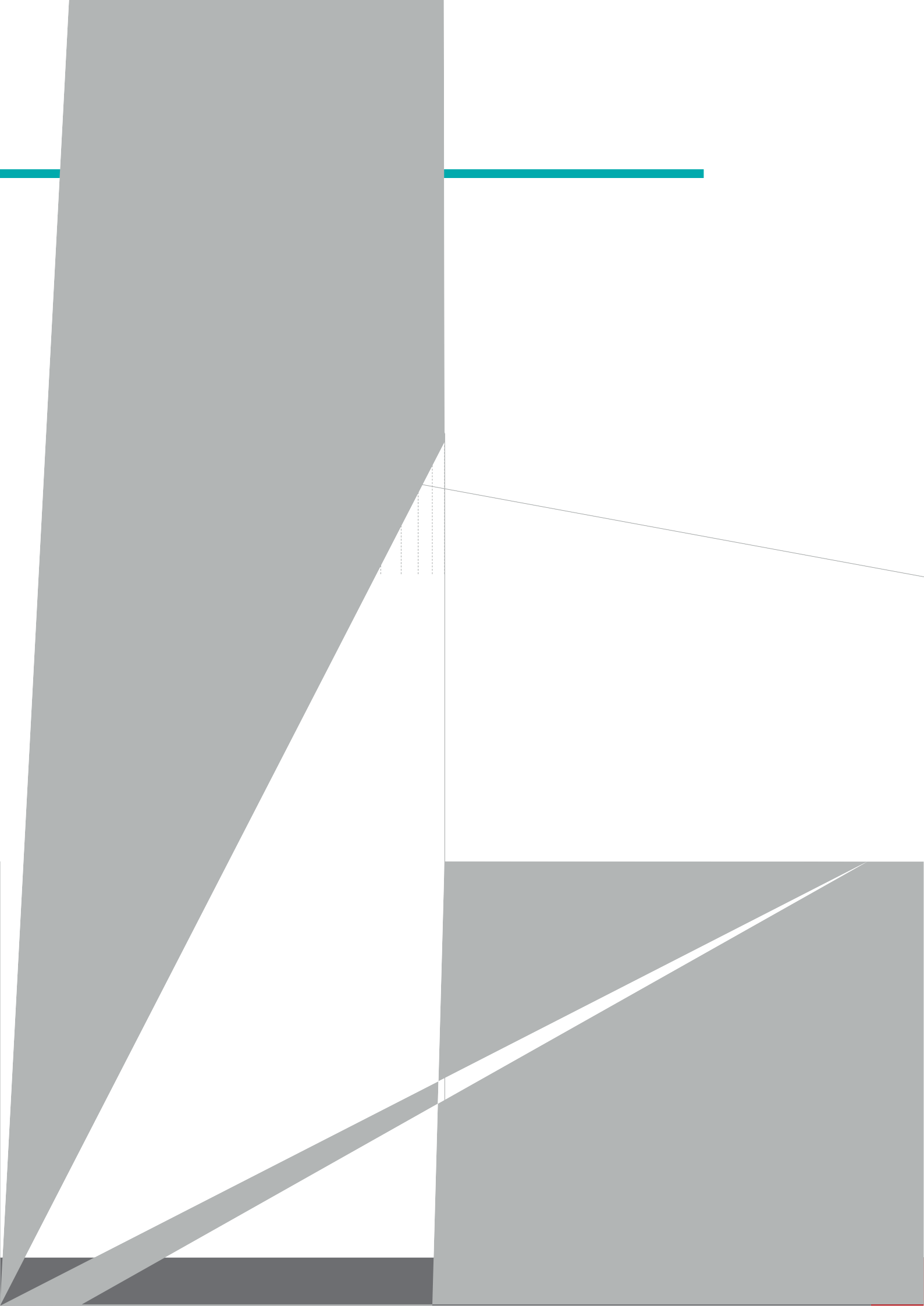 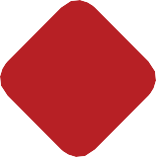 Prod	t	ata	eetCorrection values varying form factorspeciic load 0.75 N/mm², form factor q = 3Static load range	DeflectionDynamic modulus of elasticity at 10 Hz	Natural frequencyDISCLAIMER:The information provided is intended only as a summary and general overview on matters of interest. The information is not intended to be comprehensive nor does it constitute expert advice. P+S Polyurethan-Elastomere GmbH Co.KG shall not be liable for incidental and/or consequential damages directly or indirectly sustained, nor any loss caused by not complying with relevant industry/product standards and improper use of any Diepolast dyn products. Due to varying construction methods, any other circumstances not stated above should be brought to the attention of P+S Polyurethan-Elastomere GmbH Co.KG for review. For suitability to the prevailing site conditions, it is advised that certiied testing should be conducted. It is recommended to seek further advice on your application with our technical staff prior to use.The data sheet is not subject to any change service! All information is without guarantee. Latest version of this document available on www.pus-polyurethan.de1010.10.010.001Diepolast dyn seriesWorking range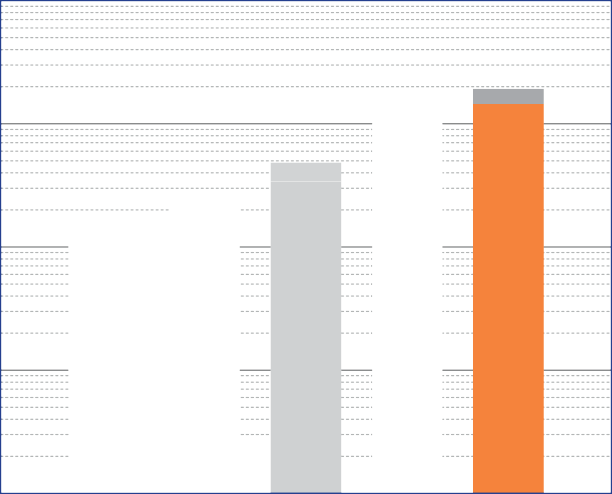 Diepolast dyn typeRecommendations for elastic bearing:Static load: up to [N/mm²]1.500Dynamic load: up to [N/mm²]2.000Load peaks: up to [N/mm²]8.0Values depending on form factor and apply to form factor q = 3Material	closed cellular polyether-urethaneColour	orangeDelivery specifications Thickness: 12.5 mm and 25 mmMats:	0.5 m wide, 2.0 m longStripes:	max. 2.0 m longOther dimensions on request (also stamping and moulded parts).(1) measured at maximum limit of static application range(2) test according to DIN 53513All information and data is based on our current knowledge. The data are subject to typical manufacturing tolerances and are not guaranteed. We reserve the right to amend the data.Load deflection curve2.52.01.51.00.50.00	2	4	6	8	10	12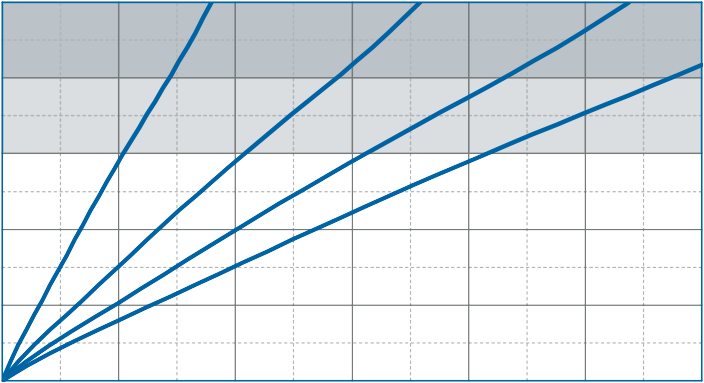 Recording of the 3rd loading; testing between steel plates at room temperature measured with a delection rate of 1% of the thickness per secondForm factor q = 3Delection [mm]Modulus of elasticity30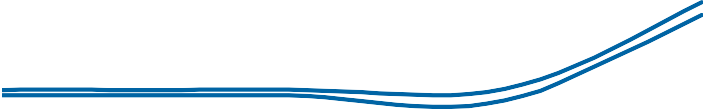 2010 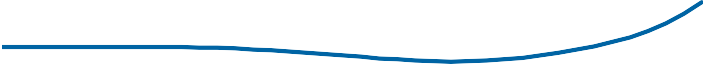 00.0	0.5	1.0	1.5	2.0	2.5Dynamic test: sinusoidal excitation with an oscilla- ting range of ± 0.11 mm at 10 Hz and ± 0.04 mm at 30 HzQuasistatic modulus of elasticity:tangent modulus taken from the load delection curveTest according to DIN 53513 Form factor q = 3Speciic load [N/mm²]Natural frequency2.52.01.51.00.50.00	5	10	15	20	25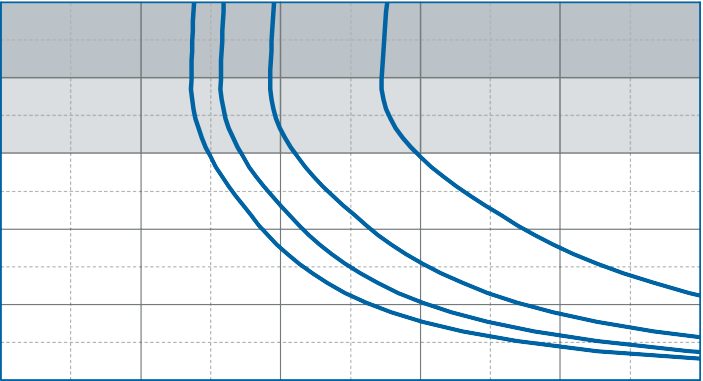 Natural frequency of a single-degree-of-freedom system consisting of a ixed mass and an elastic bearing consisting of Diepolast dyn S 1500 ona stiff subgrade. Form factor q = 3Natural frequency [Hz]D	olast dyn	S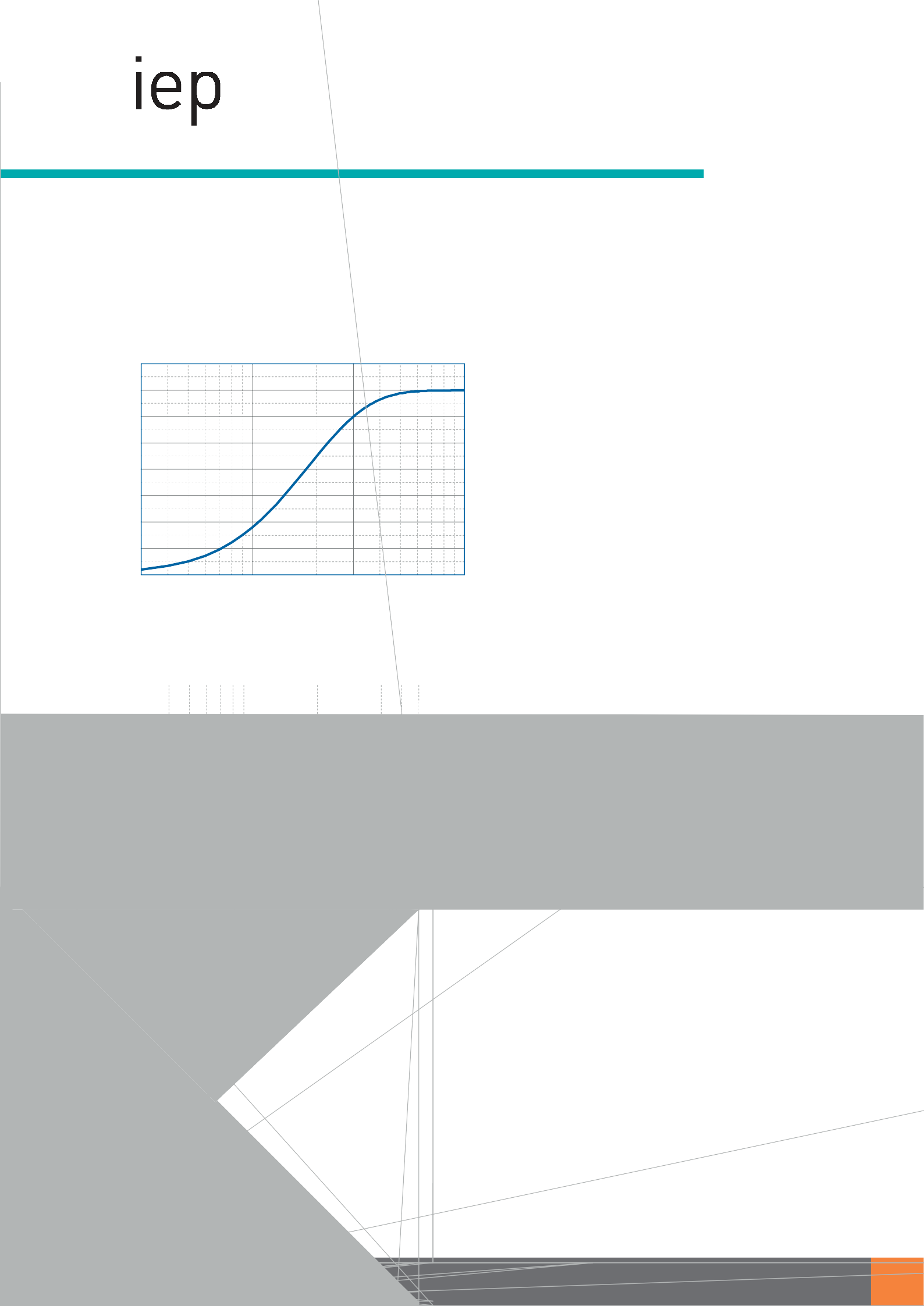 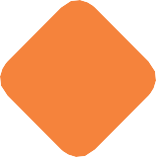 Prod	t	t	eetCorrection values varying form factorspec ic load 1.50 N/mm², form factor q = 3Static load range	Deflection1.71.61.51.41.31.21.11.00.90.3	1	3	10Dynamic modulus of elasticity at 10 Hz	Natural frequencyDISCLAIMER:The information provided is intended only as a summary and general overview on matters of interest. The information is not intended to be comprehensive nor does it constitute expert advice. P+S Polyurethan-Elastomere GmbH Co.KG shall not be liable for incidental and/or consequential damages directly or indirectly sustained, nor any loss caused by not complying with relevant industry/product standards and improper use of any Diepolast dyn products. Due to varying construction methods, any other circumstances not stated above should be brought to the attention of P+S Polyurethan-Elastomere GmbH Co.KG for review. For suitability to the prevailing site conditions, it is advised that certiied testing should be conducted. It is recommended to seek further advice on your application with our technical staff prior to use.The data sheet is not subject to any change service! All information is without guarantee. Latest version of this document available on www.pus-polyurethan.dePropertiesValueTest methodCommentMechanical loss factor (1)0.06DIN 53513 (2)guide valueStatic E-modulus (1)0.63 N/mm²DIN 53513 (2)Dynamic E-modulus (1)0.92 N/mm²DIN 53513 (2)Static shear modulus (1)0.16 N/mm²DIN 53513 (2)preload 0.075 N/mm²Dynamic shear modulus (1)0.27 N/mm²DIN 53513 (2)preload 0.075 N/mm², 10 HzResistance to strain0.083 N/mm²at 10% deformationResidual compression set< 5 %DIN EN ISO 185650%, 23°C, 70 h, 30 min after unloadingTensile strength> 1.5 N/mm2DIN 53455-6-4minimumElongation at break> 500 %DIN 53455-6-4minimumTear resistance> 1.6 N/mmDIN ISO 34-1/ARebound elasticity70 %DIN EN ISO 8307± 10%Speciic volume resistance>1011 Ω·cmDIN IEC 93dryThermal conductivity0.06 W/[m·K]DIN 52612-1Operating temperature-30 up to +70 °CTemperature peak+120 °CInlammabilityClass E / EN 13501-1EN ISO 11925-1normal lammablePropertiesValueTest methodCommentMechanical loss factor (1)0.03DIN 53513 (2)guide valueStatic E-modulus (1)1.25 N/mm²DIN 53513 (2)Dynamic E-modulus (1)1.65 N/mm²DIN 53513 (2)Static shear modulus (1)0.22 N/mm²DIN 53513 (2)preload 0.15 N/mm²Dynamic shear modulus (1)0.35 N/mm²DIN 53513 (2)preload 0.15 N/mm², 10 HzResistance to strain0.16 N/mm²at 10% deformationResidual compression set< 5 %DIN EN ISO 185650%, 23°C, 70 h, 30 min after unloadingTensile strength> 2.0 N/mm2DIN 53455-6-4minimumElongation at break> 500 %DIN 53455-6-4minimumTear resistance> 2.1 N/mmDIN ISO 34-1/ARebound elasticity70 %DIN EN ISO 8307± 10%Speciic volume resistance>1011 Ω·cmDIN IEC 93dryThermal conductivity0.075 W/[m·K]DIN 52612-1Operating temperature-30 up to +70 °CTemperature peak+120 °CInlammabilityClass E / EN 13501-1EN ISO 11925-1normal lammablePropertiesValueTest methodCommentMechanical loss factor (1)0.03DIN 53513 (2)guide valueStatic E-modulus (1)2.53 N/mm²DIN 53513 (2)Dynamic E-modulus (1)3.25 N/mm²DIN 53513 (2)Static shear modulus (1)0,35 N/mm²DIN 53513 (2)preload 0.35 N/mm²Dynamic shear modulus (1)0,52 N/mm²DIN 53513 (2)preload 0.35 N/mm², 10 HzResistance to strain0.32 N/mm²at 10% deformationResidual compression set< 5 %DIN EN ISO 185650%, 23°C, 70 h, 30 min after unloadingTensile strength> 3.5 N/mm2DIN 53455-6-4minimumElongation at break> 500 %DIN 53455-6-4minimumTear resistance> 2.5 N/mmDIN ISO 34-1/ARebound elasticity70 %DIN EN ISO 8307± 10%Speciic volume resistance>1011 Ω·cmDIN IEC 93dryThermal conductivity0.09 W/[m·K]DIN 52612-1Operating temperature-30 up to +70 °CTemperature peak+120 °CInlammabilityClass E / EN 13501-1EN ISO 11925-1normal lammablePropertiesValueTest methodCommentMechanical loss factor (1)0.04DIN 53513 (2)guide valueStatic E-modulus (1)5.21 N/mm²DIN 53513 (2)Dynamic E-modulus (1)8.88 N/mm²DIN 53513 (2)Static shear modulus (1)0.80 N/mm²DIN 53513 (2)preload 0.75 N/mm²Dynamic shear modulus (1)1.22 N/mm²DIN 53513 (2)preload 0.75 N/mm², 10 HzResistance to strain0.59 N/mm²at 10% deformationResidual compression set< 6 %DIN EN ISO 185650%, 23°C, 70 h, 30 min after unloadingTensile strength> 5.0 N/mm2DIN 53455-6-4minimumElongation at break> 500 %DIN 53455-6-4minimumTear resistance> 4.3 N/mmDIN ISO 34-1/ARebound elasticity70 %DIN EN ISO 8307± 10%Speciic volume resistance>1011 Ω·cmDIN IEC 93dryThermal conductivity0.10 W/[m·K]DIN 52612-1Operating temperature-30 up to +70 °CTemperature peak+120 °CInlammabilityClass E / EN 13501-1EN ISO 11925-1normal lammablePropertiesValueTest methodCommentMechanical loss factor (1)0.05DIN 53513 (2)guide valueStatic E-modulus (1)9.21 N/mm²DIN 53513 (2)Dynamic E-modulus (1)16.66 N/mm²DIN 53513 (2)Static shear modulus (1)1.15 N/mm²DIN 53513 (2)preload 1.5 N/mm²Dynamic shear modulus (1)1.69 N/mm²DIN 53513 (2)preload 1.5 N/mm², 10 HzResistance to strain0.94 N/mm²at 10% deformationResidual compression set< 8 %DIN EN ISO 185650%, 23°C, 70 h, 30 min after unloadingTensile strength> 7.0 N/mm2DIN 53455-6-4minimumElongation at break> 500 %DIN 53455-6-4minimumTear resistance> 5.6 N/mmDIN ISO 34-1/ARebound elasticity70 %DIN EN ISO 8307± 10%Speciic volume resistance>1011 Ω·cmDIN IEC 93dryThermal conductivity0.11 W/[m·K]DIN 52612-1Operating temperature-30 up to +70 °CTemperature peak+120 °CInlammabilityClass E / EN 13501-1EN ISO 11925-1normal lammableP+S   oly   eth n-El	tomereK elweTelefo4   0	44	980-0E-M  l: nfo@p	-poly  ret	n deGmb	o KG49356	epholTelef4   0	44	980-80Internet:   w w p	-poly eth n de